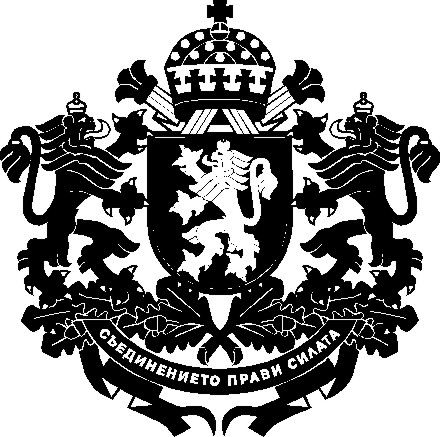 РЕПУБЛИКА БЪЛГАРИЯМинистър на земеделието, храните и горитеДОМИНИСТЕРСКИЯ СЪВЕТНА РЕПУБЛИКА БЪЛГАРИЯДОКЛАДот проф. д-р Христо Бозуков – министър на земеделието, храните и горитеОтносно: Проект на Постановление на Министерския съвет за изменение и допълнение на Наредбата за условията и реда за прилагане на схеми  за предоставяне на плодове и зеленчуци и на мляко и млечни продукти в учебните заведения – Схема „Училищен плод“ и Схема „Училищно мляко“УВАЖАЕМИ ГОСПОДИН МИНИСТЪР-ПРЕДСЕДАТЕЛ,УВАЖАЕМИ ГОСПОЖИ И ГОСПОДА МИНИСТРИ,На основание чл. 31, ал. 2 от Устройствения правилник на Министерския съвет и на неговата администрация, внасям за разглеждане проект на Постановление на Министерския съвет за изменение и допълнение на Наредба за условията и реда за прилагане на схеми за предоставяне на плодове и зеленчуци и на мляко и млечни продукти в учебните заведения – Схема „Училищен плод“ и Схема „Училищно мляко“.Причини, които налагат приемането на актаСхеми „Училищен плод“ и „Училищно мляко“ се прилагат на основание Регламент (ЕС) № 1308/2013 на Европейския парламент и на Съвета от 17 декември 2013 година за установяване на обща организация на пазарите на селскостопански продукти и за отмяна на регламенти (ЕИО) № 922/72, (ЕИО) № 234/79, (ЕО) 
№ 1037/2001 и (ЕО) № 1234/2007 (ОВ L 347, 20.12.2013 г.) от 2017/2018. Целта на двете схеми е насърчаване на здравословното хранене на децата и подобряване на хранителните им навици, чрез регулярни доставки на плодове/зеленчуци, мляко/млечни продукти в детските градини и училищата. С Решение № 3288 от 04.03.2020 г. на Върховния административен съд (ВАС), частично потвърдено с решение на ВАС № 8272 от 07.07.2021 г., се отменят разпоредби на Постановление № 32 на Министерския съвет от 2019 г., с които е изменена Наредбата за условията и реда за прилагане на схеми за предоставяне на плодове и зеленчуци и на мляко и млечни продукти в учебните заведения – Схема „Училищен плод“ и Схема „Училищно мляко“, а именно: чл. 9, ал. 4, чл. 11, ал. 2, чл. 14, ал. 4, т. 4 и ал. 5, т. 2, т. 6 и т. 7, чл. 14, ал. 7 и буква „А“, буква „А“, т. 3, буква „В“, буква „В“, т. 3 от раздел I в приложение № 6 към чл. 17, ал. 1, буква „Д“, т. 1, т. 3, буква „Е“, т. 1 от раздел II в приложение № 6 към чл. 17, ал. 1 от Наредбата и § 21, § 22 и § 23 от преходни и заключителни разпоредби на Постановление № 32 на Министерския съвет от 2019 г. и се отменя Постановление № 38 на Министерския съвет от 2019 г.С отмяната на тези разпоредби се създава празнина в правната уредба, която води след себе си риск от неясноти по отношение на правилата за прилагане на двете училищни схеми. Това налага замяна на отменените разпоредби в такива, които да гарантират прилагането на изискванията на националното законодателство и правото на Европейския съюз (ЕС).В хода на прилагане на двете училищни схеми е идентифицираната нуждата от облекчаване на тяхното администриране. Това дава основание за предприемане на промени в нормативната уредба, които освен облекчаване на прилагането на схемите, няма да окажат влияние върху императивните разпоредби на европейските и национални актове, които очертават рамката за прилагане на двете схеми. С проекта на постановление за изменение и допълнение на наредбата ще се създаде по-благоприятна правна среда, която да позволява на държавата и потенциалните доставчици да изпълняват основната цел на схемите – приучване децата и малките ученици към здравословни хранителни навици, чрез регулярни седмични доставки на полезни за подрастващия организъм хранителни продукти. Основно тези промени са насочени към изискването на чие име да бъдат издадени сертификатите за съответствие на качеството, които следва да придружават доставените количества плодове и зеленчуци; транспорта на биологично произведени продукти, които се доставят от несертифициран биологичен оператор и преизчисляването на помощта, когато доставените плодове и зеленчуци са с тегло по-ниско от теглото, на базата на което за изчислени ценовите ставки.ЦелиС предложените изменения и допълнения на наредбата се цели създаване на правна сигурност при прилагане на схема „Училищен плод“ и схема „Училищно мляко“ и облекчаване на тяхното изпълнение. С промените в наредбата ще бъдат извършени необходимите корекции свързани с отменените със съдебното решение разпоредби, така че същите да бъдат в съответствие с изискванията на европейската правна рамка и на Национална стратегия за прилагането на схема за предлагане на плодове, зеленчуци, мляко и млечни продукти в детските градини, училищата и центровете за специална образователна подкрепа в Република България до края на учебната 2022/2023 година. Разпоредбите, които са отменени от ВАС, се отнасят до изискванията към доставяните плодове и зеленчуци и тяхното съответствие с нормите в областта на безопасността и качеството на храните и по-специално по отношение на обектите регистрирани или одобрени по реда на Закона на храните; максимално допустимото количество мляко за едно дете на ден; предоставянето на официално съгласие от страна на директорите на учебните заведения, че ще си взаимодействат с конкретния доставчик на продукти; административният ред за отстраняване на допуснати грешки при заявяване на данни и някои изисквания към прилагането на съпътстващите образователни мерки. Предложените промени ще гарантират спазването на основни правила имащи пряко отношение към постигането на целите на схемите. С изменението и допълнението на наредбата ще бъде осигурено облекчаване на нейното прилагане, чрез залагане на ясни и точни изисквания, които да бъдат изпълними от заинтересованите страни и обхватът на контрола по тяхното изпълнение да бъде конкретно дефиниран. Ще се осигури яснота по отношение на чие име следва да бъдат издадени сертификатите за съответствие на качеството за пресните плодове и зеленчуци. Доставките на биологично произведени продукти ще бъдат ясно регулирани при спазване на всички изисквания за контрол в областта на биологичното производство. Ще се намали и административната тежест за кандидатите по двете схеми, като се осигури възможност за електронно подаване на заявления за одобрение и заявки за плащане, както и възможност за електронен/автоматичен обмен на данни между системите на Българската агенция по безопасност на храните (БАБХ) и Държавен фонд „Земеделие“ (ДФЗ). Срокът за осигуряване на тези две възможности e 1 април 2022 година, като дотогава следва да бъдат изградени електронната платформа за подаване на документи в ДФЗ и модулът за автоматичен обмен на данни между ДФЗ и БАБХ. Създаването на платформата и модула са съответно от компетенциите на ДФЗ и на БАБХ. Възстановяването на разходите ще се извършва по по-справедлив метод на изчисление, като ще се допуска отклонение в теглото на порция плод/зеленчук до минус 20% от определеното средно тегло в наредбата, като в тези случаи възстановяването на разходите ще се изчислява в съответствие с това отклонение. Когато отклонението е над определеното средно тегло, разходите ще се възстановяват на база средно тегло.Финансови и други средства, необходими за прилагането на новата уредбаПрилагането на схемите ще бъде съфинансирано със средствата, които са заложени в бюджета на Държавен фонд „Земеделие”. Промените в наредбата във връзка с новите изисквания не налагат допълнителни разходи за нейните адресати. Предложеният проект на акт не води до въздействие върху държавния бюджет, поради което е приложена финансова обосновка съгласно чл. 35, ал. 1, т. 4, буква „б“ от Устройствения правилник на Министерския съвет и на неговата администрация. За приемането на акта не са необходими допълнителни разходи, трансфери или други плащания по бюджета на Министерството на земеделието, храните и горите и Държавен фонд „Земеделие“. Проектът на акт не води до изменения в целевите стойности на показателите за изпълнение по програми, в това число и ключовите индикатори.Очаквани резултати от прилагането на актаС приемането на предложения проект на Постановление на Министерския съвет за изменение и допълнение на Наредбата за условията и реда за прилагане на схеми за предоставяне на плодове и зеленчуци и на мляко и млечни продукти в учебните заведения – Схема „Училищен плод“ и Схема „Училищно мляко“ се очаква да бъде осигурена правна сигурност при прилагането на двете училищни схеми (както за администрацията, така и за заинтересованите страни), гарантиране спазването на основни правила с цел постигане целите на схемите и облекчаване на прилагането и административната тежест за заинтересованите страни и прилагащия орган.Анализ за съответствие с правото на Европейския съюзС проекта на постановление не се транспонират актове на ЕС, поради което не е необходимо да бъде изготвена таблица за съответствието с правото на ЕС.Информация за проведените обществени консултацииНа основание чл. 26, ал. 3 и 4 от Закона за нормативните актове проектът на постановление, заедно с проекта на доклад, частичната предварителна оценка на въздействие и становището на дирекция „Модернизация на администрацията“ в Министерския съвет, са публикувани на интернет страницата на Министерството на земеделието, храните и горите и на Портала за обществени консултации със срок за предложения и становища 30 дни. В съответствие с чл. 26, ал. 5 от Закона за нормативните актове справката за постъпилите предложения заедно с обосновка за неприетите предложения, е публикувана на интернет страницата на Министерството на земеделието, храните и горите и на Портала за обществени консултации. Проектът на Постановление на Министерския съвет за изменение и допълнение на Наредбата за условията и реда за прилагане на схеми за предоставяне на плодове и зеленчуци и на мляко и млечни продукти в учебните заведения – Схема „Училищен плод“ и Схема „Училищно мляко“ е съгласуван по реда на чл. 32 от Устройствения правилник на Министерския съвет и на неговата администрация. Направените целесъобразни бележки и предложения са отразени. Приложена е справка за отразяване на постъпилите становища.УВАЖАЕМИ ГОСПОДИН МИНИСТЪР-ПРЕДСЕДАТЕЛ,УВАЖАЕМИ ГОСПОЖИ И ГОСПОДА МИНИСТРИ,Във връзка с гореизложеното и на основание чл. 47а от Закона за прилагане на Общата организация на пазарите на земеделски продукти на Европейския съюз и чл. 8 от Устройствения правилник на Министерския съвет и на неговата администрация предлагам Министерският съвет да приеме приложения проект на Постановление на Министерския съвет за изменение и допълнение на Наредбата за условията и реда за прилагане на схеми за предоставяне на плодове и зеленчуци и на мляко и млечни продукти в учебните заведения – Схема „Училищен плод“ и Схема „Училищно мляко“.С уважение,ПРОФ. Д-Р ХРИСТО БОЗУКОВМинистър на земеделието, храните и горитеПриложение: Проект на Постановление на Министерския съвет;Частична предварителна оценка на въздействието;Становище на дирекция „Модернизация на администрацията“ в Министерския съвет;Финансова обосновка;Справка за отразяване на постъпилите становища;Постъпилите становища;Справка за отразяване на постъпилите предложения и становища от проведената обществена консултация;Предложения и становища от обществената консултация;Проект на съобщение за средствата за масово осведомяване.